19.01.2017МИНИСТЕРСТВО СТРОИТЕЛЬСТВА И ЖИЛИЩНО-КОММУНАЛЬНОГО ХОЗЯЙСТВА РОССИЙСКОЙ ФЕДЕРАЦИИУЧЕБНЫЙ ПЛАН «Создание комфортной городской среды»на 2017 г.Москва 2017 г.УЧЕБНЫЙ ПЛАН «Создание комфортной городской среды»Первый этап программы повышения квалификации (февраль 2017 г.)Направление подготовки: градостроительство. Цель программы: совершенствование и (или) получение новой компетенции, необходимой для профессиональной деятельности в рамках реализации ключевых положений паспорта приоритетного проекта «Формирование комфортной городской среды», утвержденного Президиумом Совета при Президенте Российской Федерации по стратегическому развитию и приоритетным проектам (протокол от 21 ноября 2016 г. №10). В результате освоения программы слушатели получат современные компетенции по вопросам создания комфортной городской среды, что позволит качественно реализовать проекты по благоустройству, а также обеспечить дальнейшую работу на территории субъекта Российской Федерации по развитию компетенций, направленных на повышение качества городской среды, в том числе в части внедрения система оценки качества городской среды. Обучение представителей субъектов Российской Федерации и их последующее участие в реализации проектов сформирует в субъектах Российской Федерации центры современных компетенций по вопросам создания комфортной городской среды и создаст условия для дальнейшего тиражирования этих компетенций и реализации проектов по благоустройству с учетом современных требований. Категория слушателей: лица, имеющие высшее или среднее профессиональное образование, государственные гражданские служащие Российской Федерации Трудоемкость программы: 1 зачетная единица, 22 академических часов, в том числе 16 аудиторных часа. Срок обучения:  2 дня. Форма обучения: по согласованию с заказчиком. Режим занятий: по согласованию с заказчиком. *Итоговая аттестация (зачет) проводится в форме тестирования. Второй этап программы повышения квалификации (май 2017 г.)Цель программы: совершенствование и (или) получение новой компетенции, необходимой для профессиональной деятельности в рамках практической реализации ключевых положений приоритетного проекта «Формирование комфортной городской среды», утвержденного Президиумом Совета при Президенте Российской Федерации по стратегическому развитию и приоритетным проектам (протокол от 21.11.16 No10). В результате освоения программы слушатели получат современные компетенции по вопросам непосредственного управления мероприятиятими проекта и создания комфортной городской среды, что позволит качественно реализовать проекты по благоустройству, а также обеспечить дальнейшую работу на территории субъекта Российской Федерации по развитию компетенций, направленных на повышение качества городской среды, в том числе в части внедрения система оценки качества городской среды. Обучение представителей субъектов Российской Федерации и их последующее участие в реализации проектов сформирует в субъектах Российской Федерации центры современных компетенций по вопросам создания комфортной городской среды и создаст условия для дальнейшего тиражирования этих компетенций и реализации проектов по благоустройству с учетом современных требований. Категория слушателей: лица, имеющие высшее или среднее профессиональное образование, государственные гражданские служащие Российской Федерации Трудоемкость программы: 1 зачетная единица, 28 академических часа, в том числе 20 аудиторных часов. Срок обучения:  2 дня. Форма обучения: очная. Режим занятий: по согласованию с заказчиком*Итоговая аттестация (зачет) проводится в форме тестирования. Категории обучаемых лиц1. Руководитель рабочего органа по приоритетному проекту «Формирование комфортной городской среды» (должностное лицо, ответственное в субъекте Российской Федерации за реализацию проекта) – заместитель руководителя региона.2. Руководитель органа исполнительной власти субъекта Российской Федерации, являющегося рабочим органом по приоритетному проекту «Формирование комфортной городской среды».3. Заместитель руководителя рабочего органа по приоритетному проекту «Формирование комфортной городской среды» (в случае, если рабочий орган создан в виде коллегиальной структуры, рабочей группы).4. Заместитель главы муниципалитета, являющегося административным центром субъекта Российской Федерации, отвечающий за вопросы благоустройства.Справочно: при наличии на территории субъекта Российской Федерации моногорода направляется также представитель такого города.5. Сотрудник рабочего органа по приоритетному проекту «Формирование комфортной городской среды», отвечающий за информирование. Справочно: таким может быть руководитель подразделения органа исполнительной власти субъекта Российской Федерации, отвечающего за информирование по вопросам ЖКХ, благоустройства или деятельности правительства субъекта.5. Главный архитектор муниципалитета, являющегося административным центром субъекта Российской Федерации или должностное лицо, к компетенции которого относятся вопросы, относящиеся к сфере главного архитектора муниципалитета.Справочно: при наличии на территории субъекта Российской Федерации моногорода направляется также представитель такого города6. Представитель общественности, определяемый региономСправочно: таким может быть председатель Общественной палаты субъекта Российской Федерации, общественного совета по вопросам ЖКХ, благоустройства или иного органа. 7. Руководитель регионального отделения Общероссийского народного фронта. Справочно: кандидатуру представляет Общероссийский народный фронт.8. Представитель Всероссийской политической партии «Единая Россия»Справочно: кандидатуру представляет Всероссийская политическая партия «Единая Россия»No п/п Наименование тем Трудоемкость Трудоемкость Объем аудиторных часов Объем аудиторных часов Объем аудиторных часов Внеаудиторная (самостоятельная) работа No п/п Наименование тем в зачетных единицах в часах всего лекции семинары Внеаудиторная (самостоятельная) работа 123456781 Общие принципы формирования комфортной городской среды. Формирование культурной ценности (идентичности) города. Брендинг территории. Правила благоустройства территорий.42 2  23 Благоустройство городской среды: типология объектов. Парки (скверы), набережные, центральные улицы, пустыри и заброшенные зоны. Принципы создания безбарьерной среды. Создание пешеходной инфраструктуры. Создание инфраструктуры для спорта и отдыха, благоустройство дворов и популярных зон торговли. Событийное наполнение благоустраиваемых пространств6 642 4.Дворовые пространства. Принципы функционального зонирования и проектирования дворов44225 Создание инструментов общественного контроля реализации проектов по благоустройству и вовлечение населения в принятие решений. Инструменты софинансирования проектов благоустройства, в том числе инструменты роста экономики муниципалитета. Поддержка уличной торговли, услуг (ярмарки выходного дня и т.п.)42 226.Управление приоритетным проектом «Формирование комфортной городской среды». Региональные (муниципальные) программы формирования современной комфортной городской среды.4222ИТОГО: ИТОГО: 1 22161246Итоговая аттестация: Итоговая аттестация: зачет* зачет* зачет* зачет* зачет* зачет* No п/п Наименование тем Трудоемкость Трудоемкость Объем аудиторных часов Объем аудиторных часов Объем аудиторных часов Внеаудиторная (самостоятельная) работа No п/п Наименование тем в зачетных единицах в часах всего лекции семинары Внеаудиторная (самостоятельная) работа 1 2 3 4 5 6 7 8 2Федеральный проект “ЖКХ и городская среда”. Анализ хода проекта, первые результаты и основные проблемы реализаци642223 Принципиальные вопросы формирования муниципальных правил благоустройства. 4 4 2 2 6Дворовые пространства. Практические особенности функционального зонирования и проектирования и благоустройства дворов642229 Практика применения инструментов общественного контроля реализации проектов по благоустройству и вовлечение населения в принятие решений. 4422 211 Методические рекомендации по подготовке пятилетней муниципальной программы «Формирование комфортной городской среды». Особенности долгосрочного планирования мероприятий по формированию городской среды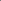 642  22ИТОГО: ИТОГО: 1 282010108Итоговая аттестация: Итоговая аттестация: зачет* зачет* зачет* зачет* зачет* зачет* 